Excursie: Dental Recycling Services http://www.drs.nl/Locatie Zuidbroek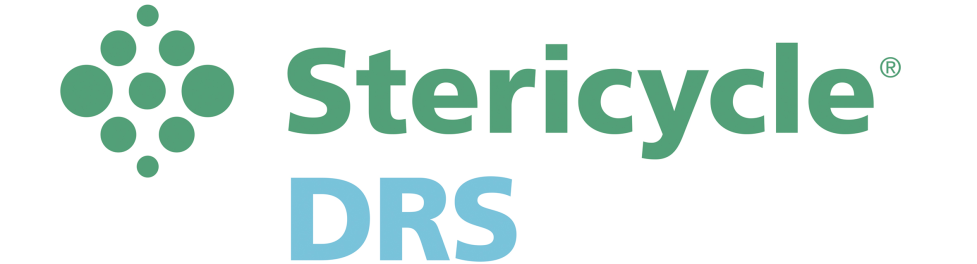 Opdracht (per werkgroep)Je gaat op excursie naar DRS een recycling bedrijf. Van te voren ga je je grondig voorbereiden. Wat doet Dental Recycling Services en welke diensten Dental Recycling Services verleent.Je de datum van de excursie.Je lees op de website:Over ons.Services.Nieuws.De onderstaande onderwerpen komen in je verslag over de excursie aan bod.(min.4 A4) & foto materiaal.DRS Dental MilieuboxDRS Amalgaamafscheider
DRS WaterzorgDRS RöntgenMCS Praktijkhandboeken
Hygiëne 
Milieu
Wateranalyse DRS geneesmiddelenSucces het TA team 